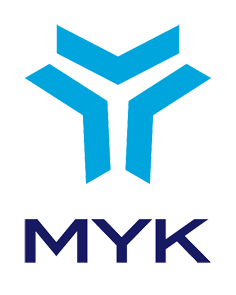 ULUSAL MESLEK STANDARDITELEVİZYON PROGRAM YÖNETMEN YARDIMCISISEVİYE 5REFERANS KODU / …RESMİ GAZETE TARİH-SAYI/ ........TERİMLER, SİMGELER VE KISALTMALARAKTÜEL ÇEKİM/GÖRÜNTÜ: Hareket halindeki kamera ile, genellikle stüdyo dışında yapılan çekimi veya bu şekilde elde edilmiş görüntüyü,AKUSTİK: Program yapım mekanındaki ses dalgaları yayılımının fiziksel özelliklerini inceleyerek gürültüye yol açan titreşimlerin kontrolünü sağlayan bilim dalını,ANA/SON KOPYA: Programın yayına hazır hale gelmiş halini içeren kaydı,ARŞİV: Yayınlanmış veya yayınlanmamış tüm programlara ait veya program yapımı amacıyla kullanılabilecek, televizyon kanalı tarafından çekimi yapılmış ya da dış kaynaklardan elde edilmiş her türlü görüntüler bütününü,BANTTAN YAYIN: Televizyon yayın akış çizelgesi içinde yer alan bir programın herhangi bir ortama kayıt edilip belli bir süre gecikme ile yayınlanmasını,CANLI YAYIN: Televizyon yayın akış çizelgesi içinde yer alan bir programın, yapımı ile eş zamanlı olarak yayınlanmasını,CANLI YAYIN ARACI: Herhangi bir programın stüdyo dışında kaydı ve iletimini sağlayan program yapım ve/veya yayın iletim ekipmanına sahip taşıt aracını,CAST: Program yapımında rol alan oyuncuları,ÇEKİM/KAMERA AÇISI: Çekimi yapılan nesnenin nasıl görüntülenmek istendiğine bağlı olarak belirlen kamera ile nesne arasındaki açıyı,ÇEKİM PLANI: Program içeriğinde işlenecek konuları ve stüdyo ile çekim mekanlarında, dekor malzemeleri, sunucu, katılacak konuk ve konuşmacıların yerlerini gösteren, telefon bağlantılarını ve varsa stüdyo izleyicilerinin hareket ve trafiğini içeren planı,ÇEKİM SENARYOSU: Yönetmen ve yapım ekibinin, istenen çekim fikirlerini ve planlarını tartışarak oluşturdukları, senaryonun dikkatle yeniden düzenlenmiş halini,DEKOR: Program çekimi için kurulan sette yer alan, çekim tasarımını tamamlayan aksesuarları,DEVAMLILIK: Aynı sekans içinde yer alan ve farklı zamanlarda çekilmiş sahnelerki kişiler,  nesneler, yerler ve olayların niteliğindeki tutarlılığı,DRAMA: Oyuncular için yazılan bölümleri duygusal kurgu ile canlandırma sanatını,EFEKT: Yapım içeriğine katkıda bulunmak veya dikkat çekmek amacıyla yapay olarak oluşturulan veya zenginleştirilen sesleri,GÖRÜNTÜ MİKSERİ: Çeşitli kaynaklardan gelen görüntü, resim, KJ çıktısı gibi girdileri, dahili grafik sisteminde bulunan çeşitli efektleri kullanarak değiştirmek veya üst üste göstermek için kullanılan cihazı,INTERNET ORTAMI: Yayının abonelere ve/veya alıcılara, dünya genelindeki bilgisayar ağlarını ve kurumsal bilgisayarlar sistemlerini birbirine bağlayan internet ağı için kullanılan protokoller aracılığı ile iletildiği ortamı,IPTV (Internet Protocol Television): Geleneksel karasal, uydu sinyali ya da kablo televizyon biçimleri yerine internet üzerinden iletilen televizyon yayınını,JENERİK: Program tasarımı, yapımı, çekimi ve yayını sırasında görev yapan tüm ekibin isimlerinin yer aldığı görüntüleri,KABA KURGU: Programın yapım sonrası sürecinde yer alan ve çekim yapılan görüntülerin kopyalanarak, kesilip düzeltildiği; fakat görüntülerin ses, dialog, efekt gibi kısımlarında henüz bir işlem yapılmadığı kurgu aşamasını,KARAKTER JENERATÖRÜ (KJ): Her tütlü sabit veya hareketli metin veya şekilleri görüntü üzerinde göstermeyi sağlayan cihaz ya da yazılımı,KOSTÜM: Programın görüntülerinde yer alan ekibin giydiği her türlü kıyafet ve aksesuarı,KURGU / MONTAJ: Televizyon yayın akışında yer alacak her türlü bölümün yayına hazır hale getirilmesini,KUŞAK: Çoğunlukla program içeriği ile ilgili bilgilendirme yapmak amacıyla program görüntüsü üzerinde yer alan KJ çıktısını,MAKYAJ: Programın görüntülerinde yer alan kişilerin, kameralar karşısında daha şık görünmeleri veya cilt kusurlarını örtmeleri ya da oyuncuların, rolünü oynadıkları karaktere benzemeleri için kullanılan her türlü kozmetik malzemeyi,MOBİL ARAÇLAR: Taşınabilir görsel ve/veya işitsel yayın alıcılarını,MOBİL ORTAM: İçeriğe herhangi bir yer ve zamanda, cep telefonu, taşınabilir aygıtlar vb. gezici cihazlar aracılığıyla, isteğe bağlı erişimi sağlayan iletim ortamını,MONİTÖR: Yayınlanan ya da kaydedilen görütüleri izlemek amacıyla kullaılan elektronik veya elektro-mekanik cihazı,OBJEKTİF: İçinden geçen ışığın kontrollü bir şekilde, istenen bölgeye düşürülmesini sağlayan; en az bir yüzeyi eğik olan; cam veya başka bir malzemeden yapılmış geçirgen yapıyı,OYUNCU: Sanatsal bir yapımda rol alan ve sinema, televizyon, tiyatro veya radyoda mesleğini yapan sanatçıyı,PODCAST: Bölümler halinde yayınlanan ve genellikle birçok web sitesi üzerinden yüklenebilen bir dizi sayısal ortam (işitsel veya görsel) dosyasını,PROGRAM: Televizyon kuruluşu tarafından hazırlanan bir yayın akış çizelgesi veya katalog içinde yer alan bir dizi görsel ve/veya işitsel unsurun oluşturduğu tek bir bütünü, PROGRAM ÇEKİMİ: Önceden hazırlanmış televizyon programı içeriğinin, yayınlanmak üzere kayıt edilmesini,PROGRAM FORMATI: Önceden belirlenmiş ve tanımlanmış program biçimini,REJİ TOPLANTISI: Program içeriği, teknik gereklilikler ve kullanılacak ekipman konularında yönetmenin isteklerinden ekibin kilit elemanlarının bilgi sahibi olmasını sağlayan toplantıyı,RESİM SEÇİCİ: Çeşitli kaynaklardan gelen görüntü, resim, KJ çıktısı gibi girdileri, çeşitli efektler kullanarak değiştirmek veya üst üste göstermek üzere görüntü mikseri ile çalışan kişiyi,SAHNE: Programın belli bir bölümünün oluşturan, belli bir zaman ve mekanda gerçekleşen çekimi,SANATSAL EKİP: Programın görsel yapısını tasarlayan ve oluşturan ekibi,SAYISAL YAYIN: Sayısal kodlama ve modülasyon tekniği kullanılarak kablo, uydu, karasal ve benzeri ortamlardan yapılan yayın hizmetini,SEKANS:, Biraraya getirilmiş, süreklilik içermeyen ama birbirleri ile yakın ilişkisi olan sahneler dizisini,SENARYO: Bir düşüncenin veya bir olayın görüntü ve sese dönüştürülmesi amacıyla, belli bir teknik ve yeteneğe dayanarak, ilk satırdan son satırına dek sinemaya uygun olarak hazırlanmış metni,SESLENDİRME: Bir görüntü kaydında yer alan konuşmaların ve ses efektlerinin, profesyonel stüdyo ortamında oluşturularak kayda eklenmesini,SET: Program çekimi için gerekli olan teknik donanım ile görsel ve sanatsal unsurları,SICAK PROVA: Programın görsel biçiminin ve kilit ekibinin, program tasarım ve iş hedeflerine uygun şekilde hazırlanıp düzenlendiğini gözlemlemek amacıyla, kamera kaydı yapılarak gerçekleştirilen provayı,SİNOPSİS: Genel hatlarıyla hikayeyi yazıya dökmek için kullanılan, diyalogların yer almadığı, yapımın kısa tanıtımını,SOĞUK PROVA: Programın görsel biçiminin ve kilit ekibinin, program tasarım ve iş hedeflerine uygun şekilde hazırlanıp düzenlendiğini gözlemlemek amacıyla, kamera kaydı yapılmaksızın gerçekleştirilen provayı,SPONSOR: Adını, markasını, logosunu, imajını, faaliyetlerini veya ürünlerini tanıtmak amacıyla programlara yönelik katkı yapan, yayın hizmetinin sağlanmasıyla veya görsel ve/veya işitsel eserlerin üretimiyle bağlantılı olmayan gerçek veya tüzel kişileri,STÜDYO: Canlı yayın, banttan yayın kaydı veya yapım sonrası sürecinde kullanılacak kurgulanmamış ham görüntülerin elde edilmesi için televizyon ve video yapımlarının gerçekleştirildiği yapıyı, SUNUCU: Programda yer alan ve hazırlanmış içeriği sunan kişiyi,TELEVİZYON İZLENME ARAŞTIRMASI: Televizyonların izlenme oranlarını, izleyici kitlesinin demografik özelliklerini belirlemek için yapılan araştırmayı,TELEVİZYON KANALI: Televizyon kuruluşunun televizyon yayını içeriğini, bir yayın akışı çizelgesi doğrultusuda eş zamanlı olarak iletmek amacıyla kullandığı yayın ortamını,TELEVİZYON KURULUŞU: Televizyon yayın içeriğinin seçiminde editoryal sorumluluğu bulunan ve bu içeriğin düzenlenme ve yayınlanma biçimine karar veren tüzel kişiyi,TELEVİZYON YAYIN OTOMASYONU YAZILIMI: Televizyon yayınını, herhangi bir kumanda elemanı olmaksızın, önceden planlandığı şekilde sürdüren yazılımı,TELEVİZYON YAYINI: Karasal, kablo, uydu ve diğer yayın ortamları üzerinden yapılan ve bireysel iletişim hizmetlerini kapsamayan ses ve veri yayınını,TELİF HAKKI: Yasalarla belirli kişilere verilmiş, herhangi bir bilgi veya düşünce ürününün kullanılması ve yayılması ile ilgili hakları,TRETMAN: Programın, senaryoya dönüştürülmesi amaçlanan hikayesinin düz yazıyla anlatılmasını,UP-LINK: Dünya üzerindeki iki noktayı birbirine bağlamak amacıyla, iletişim uyduları tarafından sağlanan bilgi iletim yolunu, VTR: Program sırasında, aralarda girmek için hazırlanmış kısa röportaj veya çekimleri,YAPIM SONRASI: Sinema, televizyon ve video alanlarında yapım süreci ile yapıtın kullanıma sunulması arasında, kurgu, seslendirme, birleştirme, yazılama, basım, çoğaltım gibi alanların yer aldığı dönemi,YAPIMCI: Bir programın tüm yapım süreçlerini üstlenen kişiyi,YAYIN/ERİŞİM ARAÇLARI: Sabit veya taşınabilir televizyon alıcılarını,YAYIN BANDI: Programın, yayınlanmaya hazır haliyle kaydedildiği ortamı,YAYIN ORTAMI: Yayının abonelere ve/veya alıcılara iletildiği kablo, uydu, karasal ve benzeri yayın ortamlarını,YAYIN/İZLEME PLATFORMU: Çok sayıda yayın hizmetini bir veya birden fazla sinyal hâline getirerek uydu, kablo ve benzeri ortamlardan şifreli ve/veya şifresiz olarak dinleyicinin veya izleyicinin doğrudan alacağı şekilde iletimini,YENİ MEDYA: İçeriğe herhangi bir yer ve zamanda, sayısal aygıtlar aracılığıyla, isteğe bağlı erişimi sağlayan; kullanıcılara, içerikle ilgili etkileşimli geri bildirim, katılımcılık ve topluluk oluşturma imkanı veren iletim ortamınıifade eder.İÇİNDEKİLER1.	GİRİŞ	92.	MESLEK TANITIMI	102.1.	Meslek Tanımı	102.2.	Mesleğin Uluslararası Sınıflandırma Sistemlerindeki Yeri	102.3.	Sağlık, Güvenlik ve Çevre ile ilgili Düzenlemeler	102.4.	Meslek ile İlgili Diğer Mevzuat	102.5.	Çalışma Ortamı ve Koşulları	112.6.	Mesleğe İlişkin Diğer Gereklilikler	113.	MESLEK PROFİLİ	123.1.	Görevler, İşlemler ve Başarım Ölçütleri	123.2.	Kullanılan Araç, Gereç ve Ekipman	253.3.	Bilgi ve Beceriler	253.4.	Tutum ve Davranışlar	264.	ÖLÇME, DEĞERLENDİRME VE BELGELENDİRME	27GİRİŞTelevizyon Program Yönetmen Yardımcısı. (Seviye 5) ulusal meslek standardı 5544 sayılı Mesleki Yeterlilik Kurumu (MYK) Kanunu ile anılan Kanun uyarınca çıkartılan “Ulusal Meslek Standartlarının Hazırlanması Hakkında Yönetmelik” ve “Mesleki Yeterlilik Kurumu Sektör Komitelerinin Kuruluş, Görev, Çalışma Usul ve Esasları Hakkında Yönetmelik” hükümlerine göre MYK’nın görevlendirdiği Radyo Televizyon Yayıncıları Meslek Birliği (RATEM) tarafından hazırlanmıştır.Televizyon Program Yönetmen Yardımcısı. (Seviye 5) ulusal meslek standardı, sektördeki ilgili kurum ve kuruluşların görüşleri alınarak değerlendirilmiş, MYK Medya İletişim ve Yayıncılık Sektör Komitesi tarafından incelendikten sonra MYK Yönetim Kurulunca onaylanmıştır.MESLEK TANITIMIMeslek TanımıTelevizyon Program Yönetmen Yardımcısı (Seviye 5), çekim mekanı ve canlı yayın hazırlıklarının, yapım sonrası uygulamalarının koordine edilmesi gibi program hazırlık süreçlerinin koordinasyonu  konusunda yönetmene destek olan; programın diğer yayın ortamlarından yayını için gerekli araştırma ve raporlamaları yapan;  içerik ve teknik uygulamalarda görev yapan personelin yönetiminde; program çekimi ve sonrasına ait tüm süreçlerde yönetmene yardımcı olan nitelikli kişidir.Televizyon Program Yönetmen Yardımcısı (Seviye 5) bu çalışmalarını iş sağlığı ve güvenliğine ilişkin önlemleri alarak, kalite sistemleri çerçevesinde yürütür ve mesleki gelişimine ilişkin faaliyetlerde bulunur.Mesleğin Uluslararası Sınıflandırma Sistemlerindeki YeriISCO-08:  2654 (Film, sahne vb. yönetmenleri ve yapımcıları)Sağlık, Güvenlik ve Çevre ile ilgili Düzenlemeler2821 sayılı Sendikalar Kanunu 2822 sayılı Toplu İş Sözleşmesi, Grev ve Lokavt Kanunu 4077 sayılı Tüketicinin Korunması Hakkında Kanun 4857 sayılı İş Kanunu 5510 sayılı Sosyal Sigortalar ve Genel Sağlık Sigortası Kanunu İşçi Sağlığı ve İş Güvenliği Tüzüğü İlkyardım Yönetmeliği*Ayrıca; iş sağlığı ve güvenliği ve çevre ile ilgili yürürlükte olan kanun, tüzük, yönetmelik ve diğer mevzuata uyulması ve konu ile ilgili risk analizi yapılması esastır..Meslek ile İlgili Diğer Mevzuat6112 sayılı Radyo ve Televizyonların Kuruluş ve Yayın Hizmetleri Hakkında Kanun5846 sayılı Fikir ve Sanat Eserleri Kanunu3257 sayılı Video ve Müzik Eserleri Kanunu2954 sayılı Türkiye Radyo ve Televizyon Kanunu5809 sayılı Elektronik Haberleşme Kanunu5651 sayılı Internet Ortamında Yapılan Yayınların Düzenlenmesi ve Bu Yayınlar Yoluyla İşlenen Suçlarla Mücadele Edilmesi Hakkında Kanun212 sayılı Basın Mesleğinde Çalışanlarla Çalıştıranlar Arasındaki Münasebetlerin Tanzimi Hakkında Kanun*Ayrıca; meslek ile ilgili yürürlükte olan kanun, tüzük, yönetmelik ve diğer mevzuata uyulması esastır.Çalışma Ortamı ve KoşullarıTelevizyon Program Yönetmen Yardımcısı (Seviye 5) bağımsız olarak ya da özel veya kamuya ait yayın kuruluşlarında çalışabilir. Görevlerini ofis ortamında veya ofis dışında yürütebilir. Çalışma ortamının; havalandırma-ısıtma-soğutma sistemlerini içeren, yeterli aydınlatma sistemine sahip, ergonomik ofis araç ve gereçleri ile donatılmış, gerekli iletişim imkânlarını sunan alt yapıya sahip (internet bağlantısı, telefon, faks vb.) özellikte olması gerekir.Televizyon Program Yönetmen Yardımcısı (Seviye 5), çalıştığı kuruluş içinde ilgili birim çalışanları ve yöneticileri ile; kuruluş dışında veya bağımsız çalışması durumunda, görüş almak, proje içeriğine katkı sağlamak, ekip oluşturmak vb. amaçlarla ilgili kurum, kuruluş ve kişiler ile sürekli iletişimde bulunur.Çalışma gün ve saatleri, program yapımlarına göre değişkendir. Hafta tatili, resmi tatil gibi günlerde ve gece saatlerinde veya vardiya usulü çalışması söz konusu olabilir. Program yapımları dolayısıyla veya çalışanlarla etkin iletişim kurmak amacıyla farklı yerleşim birimlerine seyahat etmesi gerekebilir. Genel çalışma şekli ekip çalışması biçimindedir. Çalışma koşulları içinde tipik ofis rahatsızlıklarına; ofis dışı ortamlarda çalışması durumunda, çalıştığı mekanın riskleriyle karşı karşıya kalabilir.Mesleğe İlişkin Diğer Gereklilikler Mesleğe ilişkin diğer gereklilikler bulunmamaktadır.MESLEK PROFİLİGörevler, İşlemler ve Başarım ÖlçütleriKullanılan Araç, Gereç ve EkipmanBilgi ve BecerilerTutum ve DavranışlarÖLÇME, DEĞERLENDİRME VE BELGELENDİRMETelevizyon Program Yönetmen Yardımcısı (Seviye 5). meslek standardını esas alan ulusal yeterliliklere göre belgelendirme amacıyla yapılacak ölçme ve değerlendirme, gerekli şartların sağlandığı ölçme ve değerlendirme merkezlerinde yazılı ve/veya sözlü teorik ve uygulamalı olarak gerçekleştirilecektir.Ölçme ve değerlendirme yöntemi ile uygulama esasları bu meslek standardına göre hazırlanacak ulusal yeterliliklerde detaylandırılır. Ölçme ve değerlendirme ile belgelendirmeye ilişkin işlemler Mesleki Yeterlilik, Sınav ve Belgelendirme Yönetmeliği çerçevesinde yürütülür.Not: Bu kısım Resmi Gazete’de yayımlanmayacaktır. Sadece MYK web sitesinde yer alacaktır.Ek: Meslek Standardı Hazırlama Sürecinde Görev Alanlar Meslek Standardı Hazırlayan Kuruluşun Meslek Standardı EkibiYusuf GÜRSOY, RATEM – Yönetim Kurulu Üyesi; Proje Yönlendirme Kurulu BaşkanıSavaş Yılmaz, RATEM – Proje KoordinatörüCihan Başar SAMANCI, RATEM – Proje AsistanıPelin EMEKSİZ, RATEM – Proje Sekreterya SorumlusuDoç. Dr Can BİLGİLİ, Yeditepe Üniversitesi – İletişim Fakültesi; RATEM - Meslek Standartları DanışmanıS. Koray HATİPOĞLU, RATEM – Meslek Standartları Danışmanı Teknik Çalışma Grubu ÜyeleriMeslek Standartları Komisyonu ÜyeleriNursel BOLAT, Arel Üniversitesi – Öğretim ÜyesiAlp Mustafa BİROL, Galatasaray Üniversitesi – Öğretim ÜyesiA. Acar FİLİZ, Kanal A (Adana)Ali DÖNMEZ, Kordon TV (İzmir)Mustafa Kara, Maltepe Üniversitesi – Öğretim ÜyesiMeslek Standardının Hazırlanmasına Katkıda BulunanlarOzan ANTAY, atvFaruk ÇELEBİ, atvBurhan KANDEMİR, atvAkın ATLAY, Başarı ElektronikYakup BAKIR, Kanal 54 (Sakarya)İsmail TÜRKMEN, Kanal 7Ogün YILDIZ, Kanal 7Selahattin YÜKSEL, Kanal 7Murat GEDİKTAŞ, Show TVHidayet KARAKUŞ, Show TVAydın ÖZDEMİR, Show TVCengiz ŞAHİN, Show TVHakan UZMAN, Show TVAhmet Turan GÜRKAN, SKY TürkZafer BÜYÜ, SRT (Sakarya)Cemil ER, STVZafer KAYA, STVMelih SEZGİN, STVİdris TAŞ, VTV (Antalya)Görüş İstenen Kişi, Kurum ve KuruluşlarListe ayrıca gönderilecektir.)MYK Sektör Komitesi Üyeleri ve UzmanlarTaner AYDIN			Başkan (Hak İşçi Sendikaları Konfederasyonu)Asuman DOĞAN		Başkan Vekili (Milli Eğitim Bakanlığı)F. Özden KUTLU		Üye (Çalışma ve Sosyal Güvenlik Bakanlığı)Yasemin KÜLTÜR		Üye (Sanayi ve Ticaret Bakanlığı)Doç. Dr. Mehmet OKTAV	Üye (Yükseköğretim Kurulu)Doğan SATMIŞ		Üye (Türkiye Odalar ve Borsalar Birliği)Nilgün AYDOĞAN		Üye (Türkiye Radyo ve Televizyon Kurumu)Ahmet OKUMUŞ		Üye (Türkiye Esnaf ve Sanatkarları Konfederasyonu)Ercan Sadık İPEKÇİ		Üye (Türkiye İşçi Sendikaları Konfederasyonu)Süleyman ARIKBOĞA	Sektör Sorumlusu (Mesleki Yeterlilik Kurumu)Sinan GERGİN		Sektör Komitesi Temsilcisi (Aile ve Sosyal Politikalar Bakanlığı)MYK Yönetim KuruluBayram AKBAŞ			Başkan (Çalışma ve Sosyal Güvenlik Bakanlığı Temsilcisi) Prof. Dr. Oğuz BORAT		Başkan Vekili (Milli Eğitim Bakanlığı Temsilcisi) Doç. Dr. Ömer AÇIKGÖZ		Üye (Yükseköğretim Kurulu Başkanlığı Temsilcisi) Prof. Dr. Yücel ALTUNBAŞAK	Üye (Meslek Kuruluşları Temsilcisi) Dr. Osman YILDIZ			Üye (İşçi Sendikaları Konfederasyonları Temsilcisi) Celal KOLOĞLU			Üye (İşveren Sendikaları Konfederasyonu Temsilcisi)Meslek:TELEVİZYON PROGRAM YÖNETMEN YARDIMCISISeviye:5Referans Kodu:…………………………………….Standardı Hazırlayan Kuruluş(lar):Radyo Televizyon Yayıncıları Meslek Birliği (RATEM)Standardı Doğrulayan Sektör Komitesi:MYK Medya İletişim ve Yayıncılık. Sektör KomitesiMYK Yönetim Kurulu Onay Tarih/ Sayı:........... Tarih ve ………. Sayılı KararResmi Gazete Tarih/Sayı: ..........  Revizyon No:00GörevlerGörevlerİşlemlerİşlemlerBaşarım ÖlçütleriBaşarım ÖlçütleriKodAdıKodAdıKodAçıklamaAİş sağlığı ve güvenliğe ilişkin faaliyetleri uygulamakA.1İş sağlığı ve güvenliği konusundaki yasal mevzuata ve işyeri kurallarına uymakA.1.1İş sağlığı ve güvenliği konusundaki normların anlaşılması için, iş yerinin düzenlediği eğitimlere veya işyeri dışındaki kurum/kuruşların eğitimlerine katılırAİş sağlığı ve güvenliğe ilişkin faaliyetleri uygulamakA.1İş sağlığı ve güvenliği konusundaki yasal mevzuata ve işyeri kurallarına uymakA.1.2Çalışma ortamının iş sağlığı ve güvenliği konusundaki kural ve talimatlara uygun olduğunu kontrol eder.Aİş sağlığı ve güvenliğe ilişkin faaliyetleri uygulamakA.2Tehlike durumunda acil durum prosedürlerini uygulamakA.2.1Tehlike durumlarında acil durum prosedürlerine göre önlem alma çalışmalarına katılır.Aİş sağlığı ve güvenliğe ilişkin faaliyetleri uygulamakA.2Tehlike durumunda acil durum prosedürlerini uygulamakA.2.2Anında giderilemeyecek türden tehlike durumlarını yetkililere veya gereken durumlarda kuruluş dışındaki ilgili kurum/kuruluşlara bildirir.Aİş sağlığı ve güvenliğe ilişkin faaliyetleri uygulamakA.3Risk etmenlerini azaltmakA.3.1Çalışma esnasında karşılaştığı risk etmenleri veya karşılaşabileceği olası risk etmenlerini belirleyerek rapor eder.Aİş sağlığı ve güvenliğe ilişkin faaliyetleri uygulamakA.3Risk etmenlerini azaltmakA.3.2Risk faktörlerinin azaltılmasına yönelik yapılan çalışmalara katılır.Aİş sağlığı ve güvenliğe ilişkin faaliyetleri uygulamakA.4Acil çıkış prosedürlerini uygulamakA.4.1Acil durumlarda çıkış veya kaçış prosedürlerine uygun hareket eder.Aİş sağlığı ve güvenliğe ilişkin faaliyetleri uygulamakA.4Acil çıkış prosedürlerini uygulamakA.4.2Acil çıkış veya kaçış ile ilgili periyodik eğitimlere, çalışmalara ve tatbikatlara katılır.GörevlerGörevlerİşlemlerİşlemlerBaşarım ÖlçütleriBaşarım ÖlçütleriKodAdıKodAdıKodAçıklamaBSüreçlerin yasal mevzuata, kalite sistemlerine ve kuruluş prosedürlerine uygunluğunu sağlamakB.1Süreçlerle ilgili yasal mevzuatı takip etmek ve uygulamakB.1.1Sorumluluğundaki süreçlerin yasal mevzuata, kalite sistemine ve kuruluş prosedürlerine uygunluğunu kontrol eder.BSüreçlerin yasal mevzuata, kalite sistemlerine ve kuruluş prosedürlerine uygunluğunu sağlamakB.1Süreçlerle ilgili yasal mevzuatı takip etmek ve uygulamakB.1.2Sorumluluğundaki süreçlerle ilgili resmi kurum ve kuruluşların yayınladığı kanun, yönetmelik ve talimatları takip eder ve gerekli güncellemelerini yapar.BSüreçlerin yasal mevzuata, kalite sistemlerine ve kuruluş prosedürlerine uygunluğunu sağlamakB.1Süreçlerle ilgili yasal mevzuatı takip etmek ve uygulamakB.1.3Mevzuat/prosedür değişimleri ile ilgili çalışanları bilgilendirir.BSüreçlerin yasal mevzuata, kalite sistemlerine ve kuruluş prosedürlerine uygunluğunu sağlamakB.2Kalite yönetim sistemi ile ilgili faaliyetleri yürütmekB.2.1Kuruluşun hizmet kalite standartlarına uygun bir şekilde yönetmeliklerin oluşturulmasında amirine yardımcı olur.BSüreçlerin yasal mevzuata, kalite sistemlerine ve kuruluş prosedürlerine uygunluğunu sağlamakB.2Kalite yönetim sistemi ile ilgili faaliyetleri yürütmekB.2.2Kuruluşun kalite yönetim ve hizmet gereklilikleri ile ilgili eğitim faaliyetlerine katılır.BSüreçlerin yasal mevzuata, kalite sistemlerine ve kuruluş prosedürlerine uygunluğunu sağlamakB.2Kalite yönetim sistemi ile ilgili faaliyetleri yürütmekB.2.3Eğitimler sonucunda edindiği bilgi ve becerilere göre kendi bilgi ve becerilerini günceller ve yenilikleri uygular.BSüreçlerin yasal mevzuata, kalite sistemlerine ve kuruluş prosedürlerine uygunluğunu sağlamakB.3Yapılan çalışmaların kalitesini denetlemekB.3.1Araç-gereç ve malzemelerin standartlara uygunluğunu denetler.BSüreçlerin yasal mevzuata, kalite sistemlerine ve kuruluş prosedürlerine uygunluğunu sağlamakB.3Yapılan çalışmaların kalitesini denetlemekB.3.2İşlem formatında yazan talimatlara ve planlara göre kalite gerekliliklerini uygular.BSüreçlerin yasal mevzuata, kalite sistemlerine ve kuruluş prosedürlerine uygunluğunu sağlamakB.3Yapılan çalışmaların kalitesini denetlemekB.3.3Sorumluluk alanlarında saptanan hataları yetkiliye bildirerek ortadan kaldırılmasını sağlar.GörevlerGörevlerİşlemlerİşlemlerBaşarım ÖlçütleriBaşarım ÖlçütleriKodAdıKodAdıKodAçıklamaCProgram hazırlıkları için yönetmene yardımcı olmak(devamı var)C.1Uygulalanabilir program fikirlerini araştırmakC.1.1Yönetmenin uygun program fikri geliştirmesi ya da program projelerini bulması için araştırma yapar ve yönetmene raporlar.CProgram hazırlıkları için yönetmene yardımcı olmak(devamı var)C.1Uygulalanabilir program fikirlerini araştırmakC.1.2Televizyon izlenme eğilimlerine ilişkin araştırma piyasasında var olan verileri yönetmene raporlar.CProgram hazırlıkları için yönetmene yardımcı olmak(devamı var)C.1Uygulalanabilir program fikirlerini araştırmakC.1.3Program fikri ya da projesinin, yayın ve telif haklarına ilişkin kurallar bakımından uygulanabilirliğini araştırır ve yönetmene raporlar.CProgram hazırlıkları için yönetmene yardımcı olmak(devamı var)C.1Uygulalanabilir program fikirlerini araştırmakC.1.4Yönetmenin yazışma, yazılı doküman hazırlama ve arabuluculuk gerektiren çalışmalarını destekler.CProgram hazırlıkları için yönetmene yardımcı olmak(devamı var)C.1Uygulalanabilir program fikirlerini araştırmakC.1.5Yönetmen adına, program fikri ve projesi olan kişi ya da kurumlarla ön görüşmeler yapar.CProgram hazırlıkları için yönetmene yardımcı olmak(devamı var)C.2Programın insan kaynağı için pazar araştrıması yapmakC.2.1Program çekimine en uygun olabilecek sanatsal ve teknik nitelikteki insan kaynağını araştırarak yönetmene raporlar.CProgram hazırlıkları için yönetmene yardımcı olmak(devamı var)C.2Programın insan kaynağı için pazar araştrıması yapmakC.2.2Yapım türüne uygun olarak, yapımda çalışma olasılığı olan kilit katkı sağlayıcıların yetenek ve performansları ile ilgili yönetmene raporlama yapar.CProgram hazırlıkları için yönetmene yardımcı olmak(devamı var)C.2Programın insan kaynağı için pazar araştrıması yapmakC.2.3Yapım sonrası aşamalarda çalışacak insan kaynağının niteliği ile ilgili araştırma yapar ve yönetmene bilgi hazırlar.CProgram hazırlıkları için yönetmene yardımcı olmak(devamı var)C.2Programın insan kaynağı için pazar araştrıması yapmakC.2.4Yönetmenin talebi doğrultusunda sunucu ve oyuncu gerektiren programlar için, yapım öncesi cast çalışması yapar ve alternatif öneriler hazırlar.GörevlerGörevlerİşlemlerİşlemlerBaşarım ÖlçütleriBaşarım ÖlçütleriKodAdıKodAdıKodAçıklamaCProgram hazırlıkları için yönetmene yardımcı olmak(devamı var)C.3Program tasarım gerekliliklerine uygun mekan ve stüdyoları araştırmakC.3.1Program türü ve formatına uygun mekan ve stüdyoları ulaşım, teknik altyapı, lojistik ve insan kaynağı maliyet kalemleri temelinde araştırarak, programa uygunluğu bakımından yönetmene raporlar.CProgram hazırlıkları için yönetmene yardımcı olmak(devamı var)C.3Program tasarım gerekliliklerine uygun mekan ve stüdyoları araştırmakC.3.2Yönetmenin talebi doğrultusunda stüdyo ve aktüel çekimler için mekanların sahip ve yöneticileriyle ön görüşmeler yapar.CProgram hazırlıkları için yönetmene yardımcı olmak(devamı var)C.3Program tasarım gerekliliklerine uygun mekan ve stüdyoları araştırmakC.3.3Program kalitesi ve içerik hedeflerine uygunluğu bakımından, stüdyo ve mekanların ses, akustik, ışık, büyüklük özelliklerini çekim öncesinde inceleyerek yönetmene raporlar.CProgram hazırlıkları için yönetmene yardımcı olmak(devamı var)C.3Program tasarım gerekliliklerine uygun mekan ve stüdyoları araştırmakC.3.4Mekan ve stüdyolarla ilgili, yönetmenin ihtiyacı olan teknik ve sanatsal içerikli yazılı sunum ve raporların hazırlanmasını destekler.CProgram hazırlıkları için yönetmene yardımcı olmak(devamı var)C.3Program tasarım gerekliliklerine uygun mekan ve stüdyoları araştırmakC.3.5Mekan ve stüdyoların sağlık ve güvenlik bakımından yeterliliğini araştırarak yönetmene raporlar.GörevlerGörevlerİşlemlerİşlemlerBaşarım ÖlçütleriBaşarım ÖlçütleriKodAdıKodAdıKodAçıklamaCProgram hazırlıkları için yönetmene yadımcı olmakC.4Programın ön hazırlıkları için yönetsel çalışmaları desteklemekC.4.1Program tasarımının özeti, program metni, tretman veya senaryolu yapımlar için sinopsis gibi metinlerin oluşturulması için gerekli çalışmalara yardımcı olur.CProgram hazırlıkları için yönetmene yadımcı olmakC.4Programın ön hazırlıkları için yönetsel çalışmaları desteklemekC.4.2Program üretimi için, program ekibiyle yaptığı görüşmeler çerçevesinde zaman planları hazırlar ve yönetmene sunar.CProgram hazırlıkları için yönetmene yadımcı olmakC.4Programın ön hazırlıkları için yönetsel çalışmaları desteklemekC.4.3Program bütçesine ilişkin çalışmaları kontrol ederek yönetmene önerilerini yapar.CProgram hazırlıkları için yönetmene yadımcı olmakC.4Programın ön hazırlıkları için yönetsel çalışmaları desteklemekC.4.4Program çekim listelerinin ve devamlılık notlarının hazırlanmasını sağlar.CProgram hazırlıkları için yönetmene yadımcı olmakC.4Programın ön hazırlıkları için yönetsel çalışmaları desteklemekC.4.5Program yapımı esnasında kullanılacak mekan ve stüdyolarla ilgili izinler ve kiralamalar için televizyon kanalı ya da dışındaki ilgili yerlerle yazışmaları yapar.CProgram hazırlıkları için yönetmene yadımcı olmakC.4Programın ön hazırlıkları için yönetsel çalışmaları desteklemekC.4.6Yapım öncesinde teknik ve sanatsal ekibin taleplerine ilişkin formların oluşmasını sağlar ve yönetmene sunar.CProgram hazırlıkları için yönetmene yadımcı olmakC.4Programın ön hazırlıkları için yönetsel çalışmaları desteklemekC.4.7Yapım öncesinde, programın kalitesini etkileyebilecek nitelikteki, belirlenmiş standartların altında kalan teknik ve sanatsal malzemelerle ilgili araştırma yaparak yönetmene raporlar.CProgram hazırlıkları için yönetmene yadımcı olmakC.4Programın ön hazırlıkları için yönetsel çalışmaları desteklemekC.4.8Program öneri formu, program metni veya senaryo, çekim senaryosu, bütçe, izin yazıları, telif yazışmaları, yapıma ilişkin değişik formların kopyaları, ekip üyelerine dağıtılan çalışma takvimi ve yazışmalar vb. yazılı belgelerin bulunduğu yapım klasörünün hazırlanmasını destekler.GörevlerGörevlerİşlemlerİşlemlerBaşarım ÖlçütleriBaşarım ÖlçütleriKodAdıKodAdıKodAçıklamaDTelevizyon program biriminin çalışmalarını koordine etmek(devamı var)D.1İnsan kaynağı seçimi ve iş ilişkilerini koordine etmekD.1.1Yönetmen adına televizyon program piyasasında çalışan kişilerle, programın ihtiyacı doğrultusunda görüşmeler yapar, teklifler alır ve görüşlerini yönetmene raporlar.DTelevizyon program biriminin çalışmalarını koordine etmek(devamı var)D.1İnsan kaynağı seçimi ve iş ilişkilerini koordine etmekD.1.2Programda istihdam edilecek muhtemel çalışanların sözleşme işlemleri ile ilgili olarak yönetmen ve yapımcıyı, yazılı dokümanların hazırlığı konusunda destekler.DTelevizyon program biriminin çalışmalarını koordine etmek(devamı var)D.1İnsan kaynağı seçimi ve iş ilişkilerini koordine etmekD.1.3Potansiyel ekip üyelerinin, yapım içindeki rolleri ve görev paylaşımı konusunda, seçimleri öncesinde yeterli bilgiye sahip olmalarını sağlar.DTelevizyon program biriminin çalışmalarını koordine etmek(devamı var)D.1İnsan kaynağı seçimi ve iş ilişkilerini koordine etmekD.1.4Ekibin uyumlu bir çalışma ortamında iş görmesi için gerekli istek ve beklentilerini takip eder ve yönetmeni bilgilendirir.DTelevizyon program biriminin çalışmalarını koordine etmek(devamı var)D.2Programın teknik ve sanatsal ihtiyaçlarının karşılanmasını sağlamakD.2.1Programın teknik yönetimi ve yönetmence görüşülmüş teknik ihtiyaçların zamanında karşılanması için süreci koordine eder.DTelevizyon program biriminin çalışmalarını koordine etmek(devamı var)D.2Programın teknik ve sanatsal ihtiyaçlarının karşılanmasını sağlamakD.2.2Teknik yazılım ve donanım ile stüdyo tekniği konularında televizyon kanalı ya da ilgili tedarikçilerle gerekli yazışmaların yapılmasını sağlar.DTelevizyon program biriminin çalışmalarını koordine etmek(devamı var)D.2Programın teknik ve sanatsal ihtiyaçlarının karşılanmasını sağlamakD.2.3Programın yapım maliyetlerine uygun teknik çözüm üretilmesi için araştırma yapar.DTelevizyon program biriminin çalışmalarını koordine etmek(devamı var)D.2Programın teknik ve sanatsal ihtiyaçlarının karşılanmasını sağlamakD.2.4Programın içeriğini doğrudan etkileyecek, kostüm, dekor, makyaj gibi tasarım unsurlarının listesini hazırlar ve yönetmenin onayıyla, karşılanması için gerekli girişimlerde bulunur.DTelevizyon program biriminin çalışmalarını koordine etmek(devamı var)D.2Programın teknik ve sanatsal ihtiyaçlarının karşılanmasını sağlamakD.2.5Programın farklı mekan ve stüdyolarda çekim aşamaları söz konusu olduğunda, her bir mekan ve stüdyonun teknik ve sanatsal koşullarını yönetmene raporlar.GörevlerGörevlerİşlemlerİşlemlerBaşarım ÖlçütleriBaşarım ÖlçütleriKodAdıKodAdıKodAçıklamaDTelevizyon program biriminin çalışmalarını koordine etmek(devamı var)D.3Yapım sonrası uygulamaların koordinasyonunu sağlamakD.3.1Yapım sonrası (post prodüksiyon) uygulamaların zamanında gerçekleşmesi için gerekli teknik donanım, insan kaynağı ve bütçe araştırmasını yapar.DTelevizyon program biriminin çalışmalarını koordine etmek(devamı var)D.3Yapım sonrası uygulamaların koordinasyonunu sağlamakD.3.2Yapım sonrası kullanılacak ses, müzik ve efekt ile ilgili telif araştırmasını yaparak yönetmeni bilgilendirir.DTelevizyon program biriminin çalışmalarını koordine etmek(devamı var)D.3Yapım sonrası uygulamaların koordinasyonunu sağlamakD.3.3Kullanılacak teknik donanım ve yazılımın internet, mobil ve diğer sayısal yayıncılık ortamları uygulamalarını destekleyecek nitelikte olması için araştırmalar yapar ve yönetmene raporlar.DTelevizyon program biriminin çalışmalarını koordine etmek(devamı var)D.3Yapım sonrası uygulamaların koordinasyonunu sağlamakD.3.4Yapım sonrası kaba kurgu, kurgu, seslendirme gibi çalışma ekiplerinin, programın tasarım hedeflerine uygun çalışmasını sağlar.DTelevizyon program biriminin çalışmalarını koordine etmek(devamı var)D.3Yapım sonrası uygulamaların koordinasyonunu sağlamakD.3.5Çalışmalarda aksayan yönleri tespit eder veya ekipten kritik konularla ilgili bilgileri alarak yönetmene zamanında aktarır.DTelevizyon program biriminin çalışmalarını koordine etmek(devamı var)D.4Stüdyo ve mekanların, çekim öncesinde hazır olmasını sağlamakD.4.1Program çekimleri öncesinde stüdyonun çekim için hazırlanmasını sağlar.DTelevizyon program biriminin çalışmalarını koordine etmek(devamı var)D.4Stüdyo ve mekanların, çekim öncesinde hazır olmasını sağlamakD.4.2Stüdyo ve mekanı, çekim öncesi, çekim açıları, konuk, sunucu ve senaryolu yapımlarda oyuncu yerleşimi bakımından inceleyerek yönetmene raporlar.DTelevizyon program biriminin çalışmalarını koordine etmek(devamı var)D.4Stüdyo ve mekanların, çekim öncesinde hazır olmasını sağlamakD.4.3Stüdyonun ve akışın teknik açıdan yayına uygunluğunun kontrolünü yapar ve teknik koordinasyonu sağlar.DTelevizyon program biriminin çalışmalarını koordine etmek(devamı var)D.4Stüdyo ve mekanların, çekim öncesinde hazır olmasını sağlamakD.4.4Ses, ışık ve dekor kontrollerini yaparak çekim öncesi hazır olmalarını sağlar.DTelevizyon program biriminin çalışmalarını koordine etmek(devamı var)D.4Stüdyo ve mekanların, çekim öncesinde hazır olmasını sağlamakD.4.5Stüdyo ve çekim mekanının sağlık ve güvenlik bakımlarından yeterli olmasını sağlar.DTelevizyon program biriminin çalışmalarını koordine etmek(devamı var)D.4Stüdyo ve mekanların, çekim öncesinde hazır olmasını sağlamakD.4.6Aktüel çekimlerde hava koşulları ve görüntü almayı zorlaştıracak başka etkenleri dikkate alarak önlem alınmasını sağlar.DTelevizyon program biriminin çalışmalarını koordine etmek(devamı var)D.4Stüdyo ve mekanların, çekim öncesinde hazır olmasını sağlamakD.4.7Çekim mekanları ve stüdyolar için gerekli izinleri alır, kiralama yapar.GörevlerGörevlerİşlemlerİşlemlerBaşarım ÖlçütleriBaşarım ÖlçütleriKodAdıKodAdıKodAçıklamaDTelevizyon program biriminin çalışmalarını koordine etmekD.5Canlı yayınlanacak programın hazırlıklarını yapmakD.5.1Canlı yayının akışına ilişkin tüm ayrıntılar konusunda çekim ve yayın ekibinin yeterli bilgiye sahip olmasını sağlar.DTelevizyon program biriminin çalışmalarını koordine etmekD.5Canlı yayınlanacak programın hazırlıklarını yapmakD.5.2Canlı yayın tekniği ile ilgili cihaz, donanım ve ekibin hazır olmasını sağlar.DTelevizyon program biriminin çalışmalarını koordine etmekD.5Canlı yayınlanacak programın hazırlıklarını yapmakD.5.3Canlı olarak yayınlanacak bir programın önceden planlanan yayın zamanına ve süresine uygun olarak başlamasını ve sona ermesini sağlar.DTelevizyon program biriminin çalışmalarını koordine etmekD.5Canlı yayınlanacak programın hazırlıklarını yapmakD.5.4Canlı yayın çekimi için stüdyo ve mekanın elverişliliğini kontrol eder.DTelevizyon program biriminin çalışmalarını koordine etmekD.5Canlı yayınlanacak programın hazırlıklarını yapmakD.5.5Canlı yayın aracının (up-link) hazır olması için teknik yönetim ve up-link operatörünün çalışmalarını takip eder.DTelevizyon program biriminin çalışmalarını koordine etmekD.5Canlı yayınlanacak programın hazırlıklarını yapmakD.5.6Yayında kullanılacak VTR, özel efekt, KJ çıktısı, grafik vb. içeriklerin hazır olmasını ve yayına zamanında girmesini sağlamak amacıyla ilgili ekip üyeleriyle görüşme yapar, hazırlıklarını takip eder.DTelevizyon program biriminin çalışmalarını koordine etmekD.5Canlı yayınlanacak programın hazırlıklarını yapmakD.5.7Canlı yayın ortamının güvenlik ve sağlık koşullarının çalışmaya elverişliliğini sağlar.GörevlerGörevlerİşlemlerİşlemlerBaşarım ÖlçütleriBaşarım ÖlçütleriKodAdıKodAdıKodAçıklamaEProgram çekimi faaliyetlerini koordine etmek(devamı var)E.1Çekim uygulamalarını koordine etmek(devamı var)E.1.1Çekim planını kontrol eder ve yönetmene bilgi akışını sağlar.EProgram çekimi faaliyetlerini koordine etmek(devamı var)E.1Çekim uygulamalarını koordine etmek(devamı var)E.1.2Yönetmenden aldığı talimatlar doğrultusunda çekim ortamını program tasarımına uygun hale getirmek için teknik ve sanat ekibi üyeleriyle görüşmeler yapar.EProgram çekimi faaliyetlerini koordine etmek(devamı var)E.1Çekim uygulamalarını koordine etmek(devamı var)E.1.3Program çekimi ya da yayını esnasında program içeriğini etkileyecek nitelikteki resim kaynaklarının (röportajlar, aktüel görüntüler, jenerik görüntüleri, sponsor yazıları, kuşak bantları, vs.), teknik istek ve aksesuar gibi her türlü ihtiyacın hazır olduğunu kontrol ederek yönetmene bilgi verir.EProgram çekimi faaliyetlerini koordine etmek(devamı var)E.1Çekim uygulamalarını koordine etmek(devamı var)E.1.4Programın tüm yönetim ekibiyle reji toplantısına katılır ve çekim aşamalarını ilgilendiren tüm konularla ilgili notlar alarak ekip üyeleri arasında bilgi alışverişini destekler.EProgram çekimi faaliyetlerini koordine etmek(devamı var)E.1Çekim uygulamalarını koordine etmek(devamı var)E.1.5Reji toplantısında karara varılmış kamera çekim açıları, kamera ve objektif türü, mikrofon sayısı, türleri ve stüdyo monitörleri gibi teknik altyapının hazırlığını kontrol eder ve yönetmene raporlar.EProgram çekimi faaliyetlerini koordine etmek(devamı var)E.1Çekim uygulamalarını koordine etmek(devamı var)E.1.6Bant kayıt ya da canlı yayına göre sıcak ve soğuk prova uygulamaları için çekim ortamını hazırlar.EProgram çekimi faaliyetlerini koordine etmek(devamı var)E.1Çekim uygulamalarını koordine etmek(devamı var)E.1.7Canlı yayınlarda yayın akışının sağlıklı işlemesi için, yayın sırasında girilen VTR’leri temin ederek yayın süreleri ve sıraları hakkında yönetmene bilgi verir ve onayını alır.EProgram çekimi faaliyetlerini koordine etmek(devamı var)E.1Çekim uygulamalarını koordine etmek(devamı var)E.1.8Çekim öncesinde, kamera açı ve konumları ile kamera türü ayrıntılarını gösteren kamera kartlarının hazır olmasını sağlar.EProgram çekimi faaliyetlerini koordine etmek(devamı var)E.1Çekim uygulamalarını koordine etmek(devamı var)E.1.9Programda kullanılacak altyazılar, kuşaklar ve program ekibinin adlarının yazıldığı jeneriklerin önceden hazırlanmasını sağlayarak rengi, büyüklüğü, akış hızı ve ekranda nasıl görüleceğine ilişkin planların KJ operatörü tarafından hazırlanmasını sağlar.GörevlerGörevlerİşlemlerİşlemlerBaşarım ÖlçütleriBaşarım ÖlçütleriKodAdıKodAdıKodAçıklamaEProgram çekimi faaliyetlerini koordine etmekE.1Çekim uygulamalarını koordine etmekE.1.10Bir yapımda personel değişikliği olduğunda, yeni personelin, yapacakları işler ve bu işlere ilişkin olarak istenen standartlar ve formatlarla ilgili olarak bilgilendirilmesini sağlar.EProgram çekimi faaliyetlerini koordine etmekE.1Çekim uygulamalarını koordine etmekE.1.11Çekim mekanı ve stüdyonun güvenlik ve sağlıkla ilgili desteklerinden, yangın merdiveninin yeri ve ilk yardım olanaklarından çalışma ekibi ve konukların haberdar olmasını sağlayarak olası durumlarda ne yapacakları hakkında eksiksiz bilgi verir.EProgram çekimi faaliyetlerini koordine etmekE.2Program çekiminde yönetmene yardımcı olmakE.2.1Çekim için tüm ekibin görev yerlerinde ve zamanında olması için ekiple görüşmeler yapar ve yönetmeni bilgilendirir.EProgram çekimi faaliyetlerini koordine etmekE.2Program çekiminde yönetmene yardımcı olmakE.2.2Kameraman, resim seçici, ışık, ses, VTR, reji personeli ve set yönetmenlerinin, program çekimi için verilen talimatları yerine getirmelerini sağlamak amacıyla kontroller yapar ve yönetmeni bilgilendirir.EProgram çekimi faaliyetlerini koordine etmekE.2Program çekiminde yönetmene yardımcı olmakE.2.3Program akışı içinde, önceden hazırlanmış bantların (VTR), arşiv görüntülerinin, grafik, KJ çıktısı, efekt, ses, müzik vb. malzemelerin yayın sırasında uygulanması işlemlerini takip eder ve yönetmen tarafından hazırlanmış olan çekim senaryosuna uygun yürütülmesini sağlar.EProgram çekimi faaliyetlerini koordine etmekE.2Program çekiminde yönetmene yardımcı olmakE.2.4Drama yapımlarında, oyuncuların makyaj ve kostüm giyme için harcadıkları süreler ile molalar dahil, her şeyin istenen sıra içinde, gerektiğinde hazır olmasını sağlayacak günlük programı hazırlar ve yönetmene sunar.EProgram çekimi faaliyetlerini koordine etmekE.2Program çekiminde yönetmene yardımcı olmakE.2.5Yapım sırasında, zamanlama, çekim sırası, film sekanslarının birleştirilmesi ve sayımında yardımcı olur.GörevlerGörevlerİşlemlerİşlemlerBaşarım ÖlçütleriBaşarım ÖlçütleriKodAdıKodAdıKodAçıklamaFProgram çekim sonrası faaliyetlerini koordine etmekF.1Çekim sonrası işlemlerin gerçekleşmesi için koordinasyonu sağlamakF.1.1Yapım sonrası işlemlerde çalışacak ekibin, yönetmenin belirlediği bütçe sınırları içerisinde, zaman ve iş planına uygun çalışmasını sağlar.FProgram çekim sonrası faaliyetlerini koordine etmekF.1Çekim sonrası işlemlerin gerçekleşmesi için koordinasyonu sağlamakF.1.2Program çekimleri esnasında ve banttan yayınlarda montaj ekibinin yanında yer alarak yönetmenin talepleri doğrultusunda onları yönlendirir.FProgram çekim sonrası faaliyetlerini koordine etmekF.1Çekim sonrası işlemlerin gerçekleşmesi için koordinasyonu sağlamakF.1.3Yönetmenin direktifleri doğrultusunda programın tasarlandığı şekilde oluşturulması için kurgu işlemlerinin yapılmasını sağlar.FProgram çekim sonrası faaliyetlerini koordine etmekF.1Çekim sonrası işlemlerin gerçekleşmesi için koordinasyonu sağlamakF.1.4Kurguda birleştirilen içeriğin, istenen sayısal yayın ortamları ve izleme platformlarıyla uyumlu olması için yapım sonrası işlemleri teknik ekiple değerlendirerek yönetmene bilgi verir.FProgram çekim sonrası faaliyetlerini koordine etmekF.2Program ana (master) bandı ve kopyasının oluşturulması için gerekli işlemleri yapmakF.2.1Çekimlerin uygun ortama kaydedilmesini ya da yayına aktarımını kontrol ederek yönetmene bilgi verir.FProgram çekim sonrası faaliyetlerini koordine etmekF.2Program ana (master) bandı ve kopyasının oluşturulması için gerekli işlemleri yapmakF.2.2Canlı yayınlarda, yayın bantlarının kaydedilmesi ve arşivlenmesi için gerekli işlemleri yapar.FProgram çekim sonrası faaliyetlerini koordine etmekF.2Program ana (master) bandı ve kopyasının oluşturulması için gerekli işlemleri yapmakF.2.3Bölümler halinde gösterilecek banttan yayınların, kurgu sonunda son kopyasının elde edilmesi için, ilgili çalışanlarla işlemleri takip eder.FProgram çekim sonrası faaliyetlerini koordine etmekF.2Program ana (master) bandı ve kopyasının oluşturulması için gerekli işlemleri yapmakF.2.4Programın, internet, mobil ve sayısal yayın ortamları üzerinden yayını için, teknik özellikler açısından uygun kopyasının oluşturulması konusunda ilgili kişi ve kuruluşlarla görüşmeler yaparak yönetmeni bilgilendirir.FProgram çekim sonrası faaliyetlerini koordine etmekF.2Program ana (master) bandı ve kopyasının oluşturulması için gerekli işlemleri yapmakF.2.5Yönetmenden önce yayın bandını kontrol ederek görüş ve bilgi verir.FProgram çekim sonrası faaliyetlerini koordine etmekF.2Program ana (master) bandı ve kopyasının oluşturulması için gerekli işlemleri yapmakF.2.6Programın tekrar yayını ve yasal zorunluluklar nedeniyle gerekli olan “yayın kopyası”nın hazırlanmasını takip eder.GörevlerGörevlerİşlemlerİşlemlerBaşarım ÖlçütleriBaşarım ÖlçütleriKodAdıKodAdıKodAçıklamaGYeni medya ortamlarından yayın için araştırma yapmakG.1Internet ortamına uygun yayın için pazar araştırması yapmakG.1.1Programın internet ortamından yayınına yönelik olarak, uygun internet içerikleri ve tekniklerini araştırarak yönetmeni bilgilendirir.GYeni medya ortamlarından yayın için araştırma yapmakG.1Internet ortamına uygun yayın için pazar araştırması yapmakG.1.2Internette yayınlanacak içeriğin, internet izleyicisinin alışkanlıklarına göre görüntü ve ses kurgusunun yapılması için yapım sonrası işlemleri araştırır.GYeni medya ortamlarından yayın için araştırma yapmakG.1Internet ortamına uygun yayın için pazar araştırması yapmakG.1.3İnternetin karşılıklı etkileşime açık olması özelliğini dikkate alarak, programın yayınlanacağı ortam özelliklerinin bu yönde geliştirilmesi için proje fikirleri toplar ve yönetmene raporlar.GYeni medya ortamlarından yayın için araştırma yapmakG.1Internet ortamına uygun yayın için pazar araştırması yapmakG.1.4 En çok izlenen internet tabanlı yayınlara ilişkin veri toplar, ilgili yayın iletimcileriyle ön görüşmeler yaparak yönetmeni bilgilendirir.GYeni medya ortamlarından yayın için araştırma yapmakG.2Kurgu aşaması işlemlerini takip etmekG.2.1Program içeriğinin farklı sayısal yayın ortam ve araçları üzerinden aktarımı durumunda, programın içeriğine ilişkin yönetmen ve yapımcının, çekimden kurguya tüm aşamalardaki fikirlerinin uygulanmasını takip eder.GYeni medya ortamlarından yayın için araştırma yapmakG.2Kurgu aşaması işlemlerini takip etmekG.2.2Mobil araçlar, web, podcast vb. nitelikteki farklı ortamlar üzerinden erişim durumunda program içeriğinin görsel ve sanatsal boyutunun daha etkin olması için ekip görüşmelerini ve çalışmaları takip ederGYeni medya ortamlarından yayın için araştırma yapmakG.2Kurgu aşaması işlemlerini takip etmekG.2.3Web, mobil, IPTV gibi farklı erişim araçları için yetersiz görüntü ya da içerik konusunda, programın çekim aşamalarında yönetmeni bilgilendirir.GYeni medya ortamlarından yayın için araştırma yapmakG.2Kurgu aşaması işlemlerini takip etmekG.2.4Sayısal yayına uyumlu formatların üretilmesi için teknik donanım ve yazılım uygulamaları hakkında bilgi toplar ve yönetmene iletir.GörevlerGörevlerİşlemlerİşlemlerBaşarım ÖlçütleriBaşarım ÖlçütleriKodAdıKodAdıKodAçıklamaHMesleki gelişim faaliyetlerini yürütmekH.1Eğitim planlama ve organizasyon çalışmalarını gerçekleştirmekH.1.1Meslek ile ilgili toplantı, seminer, hizmet içi eğitim vb. etkinliklere gerektiğinde katılım sağlar.HMesleki gelişim faaliyetlerini yürütmekH.1Eğitim planlama ve organizasyon çalışmalarını gerçekleştirmekH.1.2Kendi veya başkalarının periyodik veya bir defaya özgü eğitim ihtiyaçlarını belirleyerek zaman planlaması açısından değerlendirir.HMesleki gelişim faaliyetlerini yürütmekH.2Bireysel mesleki gelişimi konusunda çalışmalar yapmakH.2.1Mesleki ve kişisel gelişim için gerekli araştırma faaliyetlerini gerçekleştirir.HMesleki gelişim faaliyetlerini yürütmekH.2Bireysel mesleki gelişimi konusunda çalışmalar yapmakH.2.2Televizyon yayıncılığı ve sayısal yayıncılık ile ilgili yeni teknolojileri/yayınları ve gelişmeleri takip eder.HMesleki gelişim faaliyetlerini yürütmekH.3Astlarına ve diğer çalışanlara mesleki eğitimler vermekH.3.1Bilgi ve deneyimlerini, gerektiğinde birlikte çalıştığı veya ilgili diğer kişilere aktarır.HMesleki gelişim faaliyetlerini yürütmekH.3Astlarına ve diğer çalışanlara mesleki eğitimler vermekH.3.2Televizyon yayıncılığı ve sayısal yayıncılık ile ilgili olarak, gerektiğinde bilgilendirme ve eğitim faaliyetlerini gerçekleştirir.Bilgisayar ve donanımları (yazıcı, tarayıcı, harici bellek vb.)Kırtasiye malzemeleri (kağıt, kalem, delgeç, tel zımba, ajanda, not defteri vb.)İletişim araçları (telefon, tele-konferans sistemleri, faks, kablolu/kablosuz internet vb.)Ofis araçları (fotokopi makinesi, projeksiyon cihazı, hesap makinesi vb.)Optik/dijital kaydetme ve görüntüleme cihazları (fotoğraf makinesi, video kamera, CD, VCD, DVD, Blu-ray disc okuyucuları vb.)Ses ve görüntü kayıt cihazıMikrofonKulaklıkMekan ve stüdyo ışığıDekorYapım mikseriGörüntü mikseriSes ve görüntü kurgusu yazılımıYapım sonrası yazılım ve donanımıTelevizyon yayın otomasyonu yazılımıÇalışma disiplini ve işyeri tertibine özen göstermekÇalışma ortamında iş sağlığı ve güvenliğe özen gözetmekÇalışma zamanını etkili ve verimli kullanmakÇevre korumaya karşı duyarlı olmakDeğişime açık olmak ve değişen koşullara uyum sağlamakDikkatli ve sabırlı olmakEkip içinde uyumlu çalışmak ve ekibi yönlendirmekEleştiriye açık olmakEstetik bakış açısına sahip olmakEtkili karar verme yeteneğine sahip olmakGözlem yeteneğine sahip olmakİkna yeteneğine sahip olmakİş geliştirme kapasitesine sahip olmakMüzakere yeteneğini sergilemekSüreç kalitesine özen göstermekSüreçleri geliştirici ve iyileştirici önerilerde bulunmakUygun (sözlü veya sözlü olmayan) iletişim becerileri sergilemek